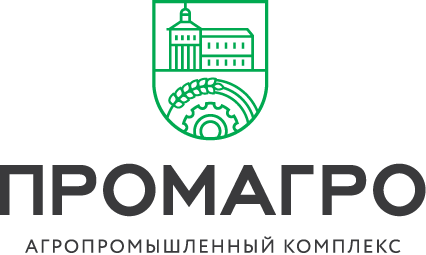 Лот к Извещению № 461 от 04.08.2017 г.Поставщик обязуется передать, а Покупатель принять и оплатить Товар в нижеуказанном ассортименте, количестве, по ценам, способами и в сроки поставки: Перепускные и редукционные клапаны для парогенератора STEAM – 1000Перепускной клапан RSB-Y 5610F ( без аналогов) -1 штПерепускной клапан RSB-5801F ( без аналогов) -1 штПерепускной клапан RSB- 5801 ( без аналогов) -1 штПерепускной клапан предназначен для поддержания давления: пара, воды, нефтепродуктов, сжатого воздуха и других жидкостей. Устройство должно обеспечить: поддержание в системе желаемое давлениеТехнические характеристики:2. Качество товаров, поставленных Поставщиком по настоящему Договору, должны быть подтверждены Сертификатом качества или Декларацией соответствия. Продавец обязан предоставить, документы, подтверждающие его права на продажу Товара.3. Порядок оплаты:3.1. Покупатель производит оплату партии Товара следующим образом:3.1.1. 100% от стоимости товара – предоплата, в течении 10  банковских дней после подписания  договора.4. Поставка Товара производится в течение 12-14 календарных недель с момента получения предоплаты.5. Поставка Товара производится согласно следующего базиса поставки: - Погрузка Товара на складе Поставщика производится за счет Поставщика- Разгрузка Товара на складе Покупателя производится Покупателем за свой счет. 6. Описание лота7. Начальная максимальная цена контракта:  771 663,75 рублей с НДСООО «АГРОПРОМЫШЛЕННЫЙ КОМПЛЕКС «ПРОМАГРО»+7 (4725) 45-03-88Россия, 309514, Белгородская обл.,
г. Старый Оскол, ул. Ленина, д. 71/12info@promagro.ru |  www.promagro.ruБИК 041424711ИНН 3128102820КПП 312801001К/С 30101810700000000711Р/С 40702810300030001619в Старооскольском филиалеПАО УКБ «Белгородсоцбанк»RSV-Y5610FRSB 5801FRSB-5801RSV-Y5610FRSB 5801FRSB-5801Максимальная температура400С400С400СМаксимальная температура400С400С400СмембранаА-11А-11А-4DN505025PN252525производительФинляндияФинляндияФинляндияНаименование титулаПоставка клапановДоставка объекта по адресуг. Старый Оскол проспект Комсомольский 83.ЗаказчикООО «АПК «ПРОМАГРО»ВидПерепускные и редукционные клапаны для парогенератора STEAM – 1000Срок поставки12-14 календарных недельГарантия12-18 месяцевНачальная цена с учетом доставки и условия платежа771 663,75 рублей с НДС в том числе доставка